教材名：みんなの日本語指導課：38課教材名：みんなの日本語指導課：38課教材名：みんなの日本語指導課：38課教師名：実施日：〇年〇月〇日45分×１9：00～９：4545分×１9：00～９：45学習項目L３８◆新出語彙導入学習項目L３８◆新出語彙導入学習項目L３８◆新出語彙導入学習項目L３８◆新出語彙導入目標　目標　目標　経過教材活動活動活動活動　メモPC・FC気持ちがいい（気持ちが悪い）FC　健康FC　習慣PC・FC参加します代入ドリルPC　けが人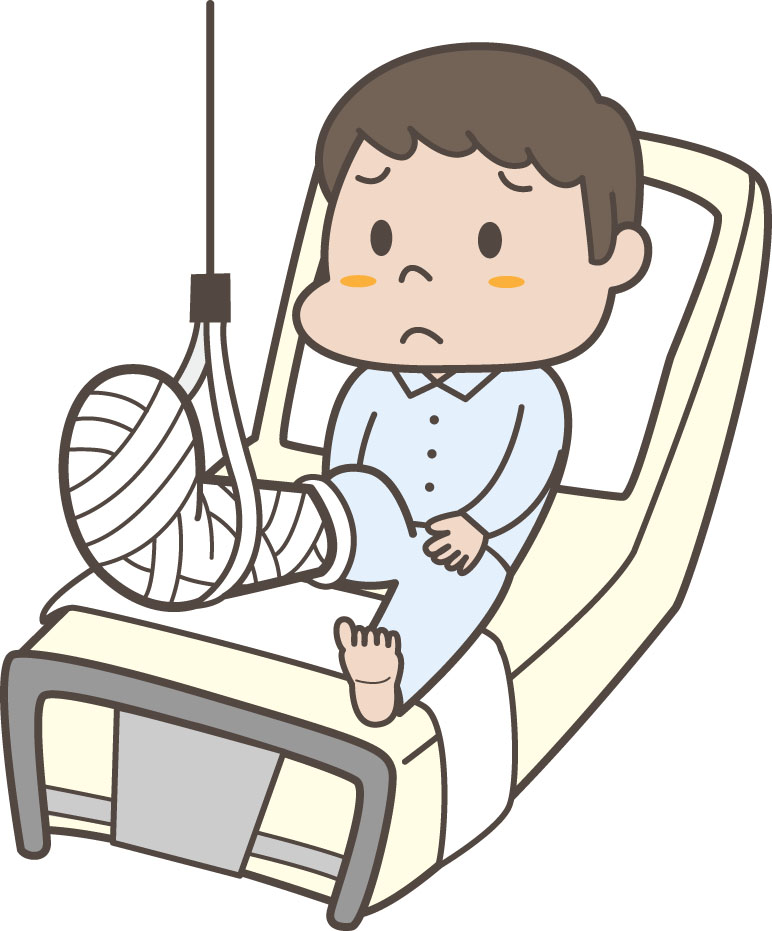 PC・FC入院しますPC・FC退院しますPC・FC入れます（電源）PC・FC切ります（電源）代入ドリルPC・FC掛けますPC・FC整理します代入ドリルFC（うそを）つきますPC・FC赤ちゃんPC・FC育てます代入ドリルPC・FC押します（はんこ）PC・FC運びます代入ドリル①参加します　②育てます　③運びます　④入院します⑤退院します　⑥入れます（電源を）⑦切ります（電源を）⑧掛けます（鍵を）⑨つきます（うそを）⑩整理します⑪押します（はんこを）⑫気持ちがいい　⑬気持ちが悪い　⑭健康　⑮習慣　⑯電源　⑰はんこ　⑱赤ちゃん【トピック：入院する】T：みなさんは何かスポーツ（運動）をしますか。何かスポーツ（運動）をしていましたか。S：自由回答T：スポーツをすると、どうですか。楽しいですか。S：T：そうですね。楽しいです。そして、【⑫気持ちがいい】ですね。　見てください。気持ちがいいです。山を歩きます。気持ちがいいですね。ではこちらを見てください。これは何ですか。S：…T：ゴキブリ、蛇…【⑬気持ちが悪い】ですね。　気持ちいいです、悪いです。S：MMT：そして、スポーツ（運動）は気持ちがいいだけじゃありません。　毎日スポーツします。体、元気です。【⑭健康】になります。　健康は、病気じゃありません、体が元気です。S：MMT：S1さんは1週間に何回ぐらい〇〇（運動）をしますか。S：毎日（3～４回）します。T：そうですか。素晴らしいですね。S1さんは〇〇をします。　1週間（毎日）に〇回します。S1さんは、スポーツが【⑮習慣】です。　習慣は毎日、いつも必ずすることです。　れいです。朝6時に起きます。毎日です。これは習慣です。　夜12時に寝ます。習慣です。S：MMT：みなさんは、今まで何か学校の運動会に【①参加した】ことがありますか。見てください。参加します。　こちらは運動会に参加します。こちらは何に参加しますか。S：パーティーに参加します。T：そうですね。参加します、はみんなといっしょに何かをします。　意味です。　＿＿＿に参加します　que【運動会・パーティー・課外授業】S：T：はい、良いです。T：スポーツは気持ちが良いです。でも、気をつけないと怪我をします。　見てください。この怪我はどうですか。　※包帯巻きの男性　この怪我はすぐ治りますか。S：いいえ。T：そうですね。大変な怪我ですから、【④入院します】。　見てください。入院します。入院しますは、病気や怪我を治します。　病院に入りますね。S：MMT：では、入院しますの反対は何ですか。S：…【⑤退院します】T：はい、【⑤退院します】ね。退院しますは病気や怪我が治って、　病院を出ます。S：MMT：みなさんは今まで入院したことがありますか。S：はい。いいえ。T：S1さんはどうして入院しましたか。S：自由回答　※怪我の原因や入院中の大変だったことなどを深掘りする。　※いなければそのまま進行T：（そうですか。S1さん大変でしたね。）　みなさんが怪我をします。ですから入院しなければなりません。　入院は1か月です。1か月は長いですね。暇です。何をしますか。S：自由回答T：みてください。病院の部屋です。テレビがありますから、見ます。　テレビをみるとき、最初に何をしなければなりませんか。S：…T：【⑯電源】を【⑥入れます】ね。見てください。電源（power）です。　電源を入れます。では、テレビをもう見ません。どうしますか。S：…T：【⑯電源】を【⑥切ります】ね。電源は入れます（ON）、切ります（OFF）　切りますは、はさみで切りますの意味と電源を消しますの意味があります。　＿＿＿を入れる・切る　que【電源・エアコン・スイッチ】S：T：そして、テレビを見てから、トイレに行きます。　トイレの中に入ったら、まずこれをしますね。何ですか。S：鍵を【⑧掛けます】T：はい、鍵を【⑧掛けます】ね。前に鍵が掛かりますは習いました。　掛かりますは自動詞でしたね。掛けますは何ですか。S：他動詞です。T：そうですね。他動詞です。言ってください。鍵を掛けますS：MMT：はい、良いです。入院しているとき、暇ですからベッドの周りを【⑩整理します】　見てください。これは何を整理しますか。S：本棚ですT：はい。本棚を整理します。整理しますは、片づけたり、要らないものを捨てたりすることです。　＿＿＿を整理します　que 【机の上・服・靴】S：T：それから、入院しているとき国のお母さんがみなさんに電話しました。お母さんはとても心配します。そしてみなさんに聞きます。　「大丈夫？」　みなさんはお母さんに何と言いますか。S：T：私は大丈夫言います。本当は足がとても痛いです。動きません。　でもお母さんに言います、大丈夫です。　私はお母さんに嘘を【⑨つきました】。嘘は言います、じゃありません。つきます、と言います。これは良い嘘ですね。S：MM　※嘘をつきます。動詞のグループ、フォーム確認。て形～T：そして、病院は赤ちゃんもいますね。見てください。　【⑱赤ちゃん】です。赤ちゃんが生まれると、お母さんは赤ちゃん　をどうしますか。S：…T：【②育てます】ね。見てください。育てます。これは何を育てますか。S：花です。T：そうですね。花も育てますね。　※動詞のグループ、フォーム確認。て形～　＿＿＿を育てます　que【花・子ども・野菜】S：T：そして。入院して足も良くなりました。ですから、退院します。　退院するとき、病院の受付でお金を払います。それから、見てください。書類に何をしますか。S：…T：書類に【⑰はんこ】を【⑪押します】。はんこです。S：MMT：押しますはドアを押します、それからはんこを押しますも言います。　それから病院を出るとき、自分の荷物をどうしますか。S：T：自分の荷物を【③運びます】ね。見てください。運びます。　これは何をしていますかS：引っ越しです。T：そうですね。引っ越しですから、荷物を運びますね。　※動詞のグループ、フォーム確認。て形～　＿＿＿を運びます。　Que【荷物・けがした人・電車はたくさんの人】S：T：はい、良いです。　では、今日習った新しい言葉を全部言ってください。S：MM　ALL
①参加します　②育てます　③運びます　④入院します⑤退院します　⑥入れます（電源を）⑦切ります（電源を）⑧掛けます（鍵を）⑨つきます（うそを）⑩整理します⑪押します（はんこを）⑫気持ちがいい　⑬気持ちが悪い　⑭健康　⑮習慣　⑯電源　⑰はんこ　⑱赤ちゃん【トピック：入院する】T：みなさんは何かスポーツ（運動）をしますか。何かスポーツ（運動）をしていましたか。S：自由回答T：スポーツをすると、どうですか。楽しいですか。S：T：そうですね。楽しいです。そして、【⑫気持ちがいい】ですね。　見てください。気持ちがいいです。山を歩きます。気持ちがいいですね。ではこちらを見てください。これは何ですか。S：…T：ゴキブリ、蛇…【⑬気持ちが悪い】ですね。　気持ちいいです、悪いです。S：MMT：そして、スポーツ（運動）は気持ちがいいだけじゃありません。　毎日スポーツします。体、元気です。【⑭健康】になります。　健康は、病気じゃありません、体が元気です。S：MMT：S1さんは1週間に何回ぐらい〇〇（運動）をしますか。S：毎日（3～４回）します。T：そうですか。素晴らしいですね。S1さんは〇〇をします。　1週間（毎日）に〇回します。S1さんは、スポーツが【⑮習慣】です。　習慣は毎日、いつも必ずすることです。　れいです。朝6時に起きます。毎日です。これは習慣です。　夜12時に寝ます。習慣です。S：MMT：みなさんは、今まで何か学校の運動会に【①参加した】ことがありますか。見てください。参加します。　こちらは運動会に参加します。こちらは何に参加しますか。S：パーティーに参加します。T：そうですね。参加します、はみんなといっしょに何かをします。　意味です。　＿＿＿に参加します　que【運動会・パーティー・課外授業】S：T：はい、良いです。T：スポーツは気持ちが良いです。でも、気をつけないと怪我をします。　見てください。この怪我はどうですか。　※包帯巻きの男性　この怪我はすぐ治りますか。S：いいえ。T：そうですね。大変な怪我ですから、【④入院します】。　見てください。入院します。入院しますは、病気や怪我を治します。　病院に入りますね。S：MMT：では、入院しますの反対は何ですか。S：…【⑤退院します】T：はい、【⑤退院します】ね。退院しますは病気や怪我が治って、　病院を出ます。S：MMT：みなさんは今まで入院したことがありますか。S：はい。いいえ。T：S1さんはどうして入院しましたか。S：自由回答　※怪我の原因や入院中の大変だったことなどを深掘りする。　※いなければそのまま進行T：（そうですか。S1さん大変でしたね。）　みなさんが怪我をします。ですから入院しなければなりません。　入院は1か月です。1か月は長いですね。暇です。何をしますか。S：自由回答T：みてください。病院の部屋です。テレビがありますから、見ます。　テレビをみるとき、最初に何をしなければなりませんか。S：…T：【⑯電源】を【⑥入れます】ね。見てください。電源（power）です。　電源を入れます。では、テレビをもう見ません。どうしますか。S：…T：【⑯電源】を【⑥切ります】ね。電源は入れます（ON）、切ります（OFF）　切りますは、はさみで切りますの意味と電源を消しますの意味があります。　＿＿＿を入れる・切る　que【電源・エアコン・スイッチ】S：T：そして、テレビを見てから、トイレに行きます。　トイレの中に入ったら、まずこれをしますね。何ですか。S：鍵を【⑧掛けます】T：はい、鍵を【⑧掛けます】ね。前に鍵が掛かりますは習いました。　掛かりますは自動詞でしたね。掛けますは何ですか。S：他動詞です。T：そうですね。他動詞です。言ってください。鍵を掛けますS：MMT：はい、良いです。入院しているとき、暇ですからベッドの周りを【⑩整理します】　見てください。これは何を整理しますか。S：本棚ですT：はい。本棚を整理します。整理しますは、片づけたり、要らないものを捨てたりすることです。　＿＿＿を整理します　que 【机の上・服・靴】S：T：それから、入院しているとき国のお母さんがみなさんに電話しました。お母さんはとても心配します。そしてみなさんに聞きます。　「大丈夫？」　みなさんはお母さんに何と言いますか。S：T：私は大丈夫言います。本当は足がとても痛いです。動きません。　でもお母さんに言います、大丈夫です。　私はお母さんに嘘を【⑨つきました】。嘘は言います、じゃありません。つきます、と言います。これは良い嘘ですね。S：MM　※嘘をつきます。動詞のグループ、フォーム確認。て形～T：そして、病院は赤ちゃんもいますね。見てください。　【⑱赤ちゃん】です。赤ちゃんが生まれると、お母さんは赤ちゃん　をどうしますか。S：…T：【②育てます】ね。見てください。育てます。これは何を育てますか。S：花です。T：そうですね。花も育てますね。　※動詞のグループ、フォーム確認。て形～　＿＿＿を育てます　que【花・子ども・野菜】S：T：そして。入院して足も良くなりました。ですから、退院します。　退院するとき、病院の受付でお金を払います。それから、見てください。書類に何をしますか。S：…T：書類に【⑰はんこ】を【⑪押します】。はんこです。S：MMT：押しますはドアを押します、それからはんこを押しますも言います。　それから病院を出るとき、自分の荷物をどうしますか。S：T：自分の荷物を【③運びます】ね。見てください。運びます。　これは何をしていますかS：引っ越しです。T：そうですね。引っ越しですから、荷物を運びますね。　※動詞のグループ、フォーム確認。て形～　＿＿＿を運びます。　Que【荷物・けがした人・電車はたくさんの人】S：T：はい、良いです。　では、今日習った新しい言葉を全部言ってください。S：MM　ALL
①参加します　②育てます　③運びます　④入院します⑤退院します　⑥入れます（電源を）⑦切ります（電源を）⑧掛けます（鍵を）⑨つきます（うそを）⑩整理します⑪押します（はんこを）⑫気持ちがいい　⑬気持ちが悪い　⑭健康　⑮習慣　⑯電源　⑰はんこ　⑱赤ちゃん【トピック：入院する】T：みなさんは何かスポーツ（運動）をしますか。何かスポーツ（運動）をしていましたか。S：自由回答T：スポーツをすると、どうですか。楽しいですか。S：T：そうですね。楽しいです。そして、【⑫気持ちがいい】ですね。　見てください。気持ちがいいです。山を歩きます。気持ちがいいですね。ではこちらを見てください。これは何ですか。S：…T：ゴキブリ、蛇…【⑬気持ちが悪い】ですね。　気持ちいいです、悪いです。S：MMT：そして、スポーツ（運動）は気持ちがいいだけじゃありません。　毎日スポーツします。体、元気です。【⑭健康】になります。　健康は、病気じゃありません、体が元気です。S：MMT：S1さんは1週間に何回ぐらい〇〇（運動）をしますか。S：毎日（3～４回）します。T：そうですか。素晴らしいですね。S1さんは〇〇をします。　1週間（毎日）に〇回します。S1さんは、スポーツが【⑮習慣】です。　習慣は毎日、いつも必ずすることです。　れいです。朝6時に起きます。毎日です。これは習慣です。　夜12時に寝ます。習慣です。S：MMT：みなさんは、今まで何か学校の運動会に【①参加した】ことがありますか。見てください。参加します。　こちらは運動会に参加します。こちらは何に参加しますか。S：パーティーに参加します。T：そうですね。参加します、はみんなといっしょに何かをします。　意味です。　＿＿＿に参加します　que【運動会・パーティー・課外授業】S：T：はい、良いです。T：スポーツは気持ちが良いです。でも、気をつけないと怪我をします。　見てください。この怪我はどうですか。　※包帯巻きの男性　この怪我はすぐ治りますか。S：いいえ。T：そうですね。大変な怪我ですから、【④入院します】。　見てください。入院します。入院しますは、病気や怪我を治します。　病院に入りますね。S：MMT：では、入院しますの反対は何ですか。S：…【⑤退院します】T：はい、【⑤退院します】ね。退院しますは病気や怪我が治って、　病院を出ます。S：MMT：みなさんは今まで入院したことがありますか。S：はい。いいえ。T：S1さんはどうして入院しましたか。S：自由回答　※怪我の原因や入院中の大変だったことなどを深掘りする。　※いなければそのまま進行T：（そうですか。S1さん大変でしたね。）　みなさんが怪我をします。ですから入院しなければなりません。　入院は1か月です。1か月は長いですね。暇です。何をしますか。S：自由回答T：みてください。病院の部屋です。テレビがありますから、見ます。　テレビをみるとき、最初に何をしなければなりませんか。S：…T：【⑯電源】を【⑥入れます】ね。見てください。電源（power）です。　電源を入れます。では、テレビをもう見ません。どうしますか。S：…T：【⑯電源】を【⑥切ります】ね。電源は入れます（ON）、切ります（OFF）　切りますは、はさみで切りますの意味と電源を消しますの意味があります。　＿＿＿を入れる・切る　que【電源・エアコン・スイッチ】S：T：そして、テレビを見てから、トイレに行きます。　トイレの中に入ったら、まずこれをしますね。何ですか。S：鍵を【⑧掛けます】T：はい、鍵を【⑧掛けます】ね。前に鍵が掛かりますは習いました。　掛かりますは自動詞でしたね。掛けますは何ですか。S：他動詞です。T：そうですね。他動詞です。言ってください。鍵を掛けますS：MMT：はい、良いです。入院しているとき、暇ですからベッドの周りを【⑩整理します】　見てください。これは何を整理しますか。S：本棚ですT：はい。本棚を整理します。整理しますは、片づけたり、要らないものを捨てたりすることです。　＿＿＿を整理します　que 【机の上・服・靴】S：T：それから、入院しているとき国のお母さんがみなさんに電話しました。お母さんはとても心配します。そしてみなさんに聞きます。　「大丈夫？」　みなさんはお母さんに何と言いますか。S：T：私は大丈夫言います。本当は足がとても痛いです。動きません。　でもお母さんに言います、大丈夫です。　私はお母さんに嘘を【⑨つきました】。嘘は言います、じゃありません。つきます、と言います。これは良い嘘ですね。S：MM　※嘘をつきます。動詞のグループ、フォーム確認。て形～T：そして、病院は赤ちゃんもいますね。見てください。　【⑱赤ちゃん】です。赤ちゃんが生まれると、お母さんは赤ちゃん　をどうしますか。S：…T：【②育てます】ね。見てください。育てます。これは何を育てますか。S：花です。T：そうですね。花も育てますね。　※動詞のグループ、フォーム確認。て形～　＿＿＿を育てます　que【花・子ども・野菜】S：T：そして。入院して足も良くなりました。ですから、退院します。　退院するとき、病院の受付でお金を払います。それから、見てください。書類に何をしますか。S：…T：書類に【⑰はんこ】を【⑪押します】。はんこです。S：MMT：押しますはドアを押します、それからはんこを押しますも言います。　それから病院を出るとき、自分の荷物をどうしますか。S：T：自分の荷物を【③運びます】ね。見てください。運びます。　これは何をしていますかS：引っ越しです。T：そうですね。引っ越しですから、荷物を運びますね。　※動詞のグループ、フォーム確認。て形～　＿＿＿を運びます。　Que【荷物・けがした人・電車はたくさんの人】S：T：はい、良いです。　では、今日習った新しい言葉を全部言ってください。S：MM　ALL
①参加します　②育てます　③運びます　④入院します⑤退院します　⑥入れます（電源を）⑦切ります（電源を）⑧掛けます（鍵を）⑨つきます（うそを）⑩整理します⑪押します（はんこを）⑫気持ちがいい　⑬気持ちが悪い　⑭健康　⑮習慣　⑯電源　⑰はんこ　⑱赤ちゃん【トピック：入院する】T：みなさんは何かスポーツ（運動）をしますか。何かスポーツ（運動）をしていましたか。S：自由回答T：スポーツをすると、どうですか。楽しいですか。S：T：そうですね。楽しいです。そして、【⑫気持ちがいい】ですね。　見てください。気持ちがいいです。山を歩きます。気持ちがいいですね。ではこちらを見てください。これは何ですか。S：…T：ゴキブリ、蛇…【⑬気持ちが悪い】ですね。　気持ちいいです、悪いです。S：MMT：そして、スポーツ（運動）は気持ちがいいだけじゃありません。　毎日スポーツします。体、元気です。【⑭健康】になります。　健康は、病気じゃありません、体が元気です。S：MMT：S1さんは1週間に何回ぐらい〇〇（運動）をしますか。S：毎日（3～４回）します。T：そうですか。素晴らしいですね。S1さんは〇〇をします。　1週間（毎日）に〇回します。S1さんは、スポーツが【⑮習慣】です。　習慣は毎日、いつも必ずすることです。　れいです。朝6時に起きます。毎日です。これは習慣です。　夜12時に寝ます。習慣です。S：MMT：みなさんは、今まで何か学校の運動会に【①参加した】ことがありますか。見てください。参加します。　こちらは運動会に参加します。こちらは何に参加しますか。S：パーティーに参加します。T：そうですね。参加します、はみんなといっしょに何かをします。　意味です。　＿＿＿に参加します　que【運動会・パーティー・課外授業】S：T：はい、良いです。T：スポーツは気持ちが良いです。でも、気をつけないと怪我をします。　見てください。この怪我はどうですか。　※包帯巻きの男性　この怪我はすぐ治りますか。S：いいえ。T：そうですね。大変な怪我ですから、【④入院します】。　見てください。入院します。入院しますは、病気や怪我を治します。　病院に入りますね。S：MMT：では、入院しますの反対は何ですか。S：…【⑤退院します】T：はい、【⑤退院します】ね。退院しますは病気や怪我が治って、　病院を出ます。S：MMT：みなさんは今まで入院したことがありますか。S：はい。いいえ。T：S1さんはどうして入院しましたか。S：自由回答　※怪我の原因や入院中の大変だったことなどを深掘りする。　※いなければそのまま進行T：（そうですか。S1さん大変でしたね。）　みなさんが怪我をします。ですから入院しなければなりません。　入院は1か月です。1か月は長いですね。暇です。何をしますか。S：自由回答T：みてください。病院の部屋です。テレビがありますから、見ます。　テレビをみるとき、最初に何をしなければなりませんか。S：…T：【⑯電源】を【⑥入れます】ね。見てください。電源（power）です。　電源を入れます。では、テレビをもう見ません。どうしますか。S：…T：【⑯電源】を【⑥切ります】ね。電源は入れます（ON）、切ります（OFF）　切りますは、はさみで切りますの意味と電源を消しますの意味があります。　＿＿＿を入れる・切る　que【電源・エアコン・スイッチ】S：T：そして、テレビを見てから、トイレに行きます。　トイレの中に入ったら、まずこれをしますね。何ですか。S：鍵を【⑧掛けます】T：はい、鍵を【⑧掛けます】ね。前に鍵が掛かりますは習いました。　掛かりますは自動詞でしたね。掛けますは何ですか。S：他動詞です。T：そうですね。他動詞です。言ってください。鍵を掛けますS：MMT：はい、良いです。入院しているとき、暇ですからベッドの周りを【⑩整理します】　見てください。これは何を整理しますか。S：本棚ですT：はい。本棚を整理します。整理しますは、片づけたり、要らないものを捨てたりすることです。　＿＿＿を整理します　que 【机の上・服・靴】S：T：それから、入院しているとき国のお母さんがみなさんに電話しました。お母さんはとても心配します。そしてみなさんに聞きます。　「大丈夫？」　みなさんはお母さんに何と言いますか。S：T：私は大丈夫言います。本当は足がとても痛いです。動きません。　でもお母さんに言います、大丈夫です。　私はお母さんに嘘を【⑨つきました】。嘘は言います、じゃありません。つきます、と言います。これは良い嘘ですね。S：MM　※嘘をつきます。動詞のグループ、フォーム確認。て形～T：そして、病院は赤ちゃんもいますね。見てください。　【⑱赤ちゃん】です。赤ちゃんが生まれると、お母さんは赤ちゃん　をどうしますか。S：…T：【②育てます】ね。見てください。育てます。これは何を育てますか。S：花です。T：そうですね。花も育てますね。　※動詞のグループ、フォーム確認。て形～　＿＿＿を育てます　que【花・子ども・野菜】S：T：そして。入院して足も良くなりました。ですから、退院します。　退院するとき、病院の受付でお金を払います。それから、見てください。書類に何をしますか。S：…T：書類に【⑰はんこ】を【⑪押します】。はんこです。S：MMT：押しますはドアを押します、それからはんこを押しますも言います。　それから病院を出るとき、自分の荷物をどうしますか。S：T：自分の荷物を【③運びます】ね。見てください。運びます。　これは何をしていますかS：引っ越しです。T：そうですね。引っ越しですから、荷物を運びますね。　※動詞のグループ、フォーム確認。て形～　＿＿＿を運びます。　Que【荷物・けがした人・電車はたくさんの人】S：T：はい、良いです。　では、今日習った新しい言葉を全部言ってください。S：MM　ALL
語彙拡大病室板書ON　OFF